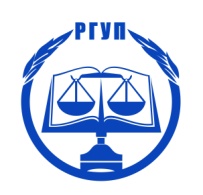 Ростовский филиалФЕДЕРАЛЬНОГО ГОСУДАРСТВЕННОГО БЮДЖЕТНОГО ОБРАЗОВАТЕЛЬНОГО УЧРЕЖДЕНИЯ ВЫСШЕГО ОБРАЗОВАНИЯ«Российский государственный университет правосудия»(г. Ростов-на-Дону)ИНФОРМАЦИОННОЕ ПИСЬМОУважаемые коллеги!Приглашаем вас принять участие в работеМеждународной научно-практической конференции«Актуальные проблемы развития цивилистического процесса».Конференция состоится 12 апреля 2018 года в Ростовском филиале ФГБОУВО «Российский государственный университет правосудия» (г. Ростов-на-Дону, пр.Ленина, 66).К участию приглашаются профессорско-преподавательский состав, практикующие юристы, аспиранты и студенты магистратуры.Работа конференции будет организована по следующим направлениям:История отечественного цивилистического процесса. Развитие системы принципов в отраслях цивилистического процесса.Проблемы определения компетенции (подведомственности, подсудности) в отраслях цивилистического процесса.Актуальные проблемы развития гражданского процессуального права.Актуальные проблемы развития арбитражного процесса.Актуальные проблемы развития административного судопроизводства.Унификация и дифференциация в цивилистическом процессе.Роль актов высших судебных органов и судебной практики в цивилистическом процессе.Порядок проведения конференции:	09.30– 10.00 – регистрация участников;	10.00 – 10.30 – приветственное слово;	10.30 – 13.00 – работа конференции;	13.00 – 14.00 – перерыв;	14.00 – 15.45– работа конференции;	15.45 – 16.00 – подведение итогов.Условия участия:Допускается заочное участие.По итогам конференции планируется издание сборника с последующим размещением в РИНЦ.Оплата проезда, проживания и питания участников – за счет отправляющей стороны. Регистрационные взносы не предусмотрены.В случае заинтересованности в участии просим в срок до 1 апреля 2018 года включительно направить заявку на участие, оформленную в соответствии с приложением № 1, а также тезисы докладов, оформленные в соответствии с приложением № 2.Представление одним участником более одного доклада не допускается.Направление автором рукописи в Ростовский филиал ФГБОУВО «Российский государственный университет правосудия» означает его добровольное согласие и безвозмездное предоставление Ростовскому филиалу ФГБОУВО «Российский государственный университет правосудия» права на использование его произведения / любой его части в печатной и электронной версиях (в том числе включение в различные базы данных, информационные системы и системы научного цитирования), импорт оригинала или экземпляров произведения, а также согласие на обработку персональных данных автора и прочие работы с привлечением третьих лиц, связанные с популяризацией произведения.Автор считает себя заключившими лицензионный договор использования произведения автора на вышеуказанных условиях с момента получения издателем от автора акцепта с текстом произведения (направление автором произведения электронного письма на любой из электронных адресов Ростовского филиала ФГБОУВО «Российский государственный университет правосудия»).Оргкомитет оставляет за собой право не публиковать доклады, не отвечающие заявленным требованиям.Требования к оформлению докладов:Объем представляемого текста: до 6 страниц;К опубликованию принимаются только оригинальные авторские тексты;Материалы представляются в электронном виде;Параметры страницы: формат А4 (210x297 мм); поля: верхнее, нижнее, левое и правое – 2 см;Параметры текста: шрифт –Times New Roman; стиль Обычный; интервал полуторный; отступ 1,25; кегль – 14; Сноски - постраничные, оформляются, как и основной текст, 12 кегль. При прямом или косвенном цитировании обязательно указание страниц источника;Список литературы оформляется в алфавитном порядке;Страницы статьи не нумеруются.Порядок оформления:фамилия и инициалы автора, должность, место работы, ученая степень, ученое звание, город, страна, адрес электронной почты - полужирный курсив, выравнивание по правому краю;название статьи – по центру;после пропущенной строки располагается текст;номера библиографических ссылок в тексте выполняются в виде подстрочных сносок - постранично по ГОСТУ Р 7.0.5-2008;Имя файла, отправляемого по е-mail (gpp.kafedra2015@yandex.ru), пишется русскими буквами и состоит из слов «конференция» и Ф.И.О. первого автора, например: Конференция Петров И.В.;Контактная информация:Телефон: (863)297-57-14 (доб. 158) - Заместитель заведующего кафедрой гражданского процессуального права РФ ФГБОУВО «РГУП», к.ю.н. Лусегенова Зинаида Сергеевна;Доцент кафедры гражданского процессуального права РФ ФГБОУВО «РГУП»,к.ю.н., доцент Самсонов Николай Владимирович;Специалист кафедры гражданского процессуального права РФ ФГБОУВО «РГУП» Холбердыева Татьяна Турсунмуродовна;Телефон: (863) 297-57-14 (доб. 172) - Начальник отдела по организации научной и редакционно-издательской деятельности, к.ю.н., доцент Казарян Кристинэ ВасаковнаАдрес электронной почты: gpp.kafedra2015@yandex.ru.Приложение 1ЗАЯВКА НА УЧАСТИЕв работе Международной научно-практической конференции:«Актуальные проблемы развития цивилистического процесса»Приложение 2Иванов И.И.,доцент кафедры гражданского праваРостовского филиала ФГБОУВО «РГУП»кандидат юридических наук, доцентг. Ростов-на-Дону, Россия,ivanovivannauka@mail.ruАктуальные проблемы административного судопроизводстваВ современный период развития нашего общества, реализация норм административного судопроизводства является одной из самых актуальных задач государственно-правовой деятельности.Список литературы:Самсонов Н.В. Учебное пособие по дисциплине Гражданский процесс: (основные понятия, дефиниции, схемы, таблицы). Дониздат, 2014. С. 1701.Фамилия, Имя, Отчество (полностью)2.Страна, область (республика, край),город3.Место работы/учебы4.Контактный телефонe-mail5.Должность, ученое звание, учёная степень 6.Название доклада8.Научный руководитель(для студентов магистратуры)